	                   Flygposten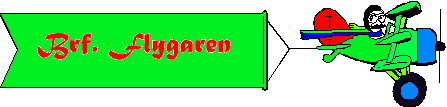 Augusti 2017Nytt från styrelsenPyssel på lekplatsen!
Lekplatsen är i behov av lite kärlek så ni som känner att ni använder den eller vill hjälpa till ändå så tänkte vi träffas lördagen den 16/9 kl.10 och pyssla lite. Det som ska göras är i stora drag att redskapen ska tvättas av, det behöver lukas och en leksakslåda ska byggas. Hastigheten på området
Det körs fortfarande alldeles för fort på våra gator trots upprepade påpekningar. Det är 7km/h som gäller inom området! Det är mycket barn som är ute och cyklar och leker så SNÄLLA tänk på att ta det lugnt och försiktigt!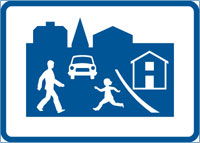 Färdig målat!
Nu är även den övre längan av rosa hus gul så nu är vi klara med ommålningen.Ansiktslyftning
Det stora övernattningsrummet kommer under hösten att få sig en liten ansiktslyftning. Bland annat kommer det att läggas nytt golv.Tvättstugan
Är tvättstugan bokad men ingen tvättar är det ok att börja tvätta när första timmen har gått. Tänk på att städa alla utrymmena, dvs toalett, hall och tvättstugan, när du är klar. OVK-besiktning
Detta ska utföras under hösten av Sotning och ventilation i Ljungby AB, detta är något föreningen måste göra enligt lag vart sjätte år och nu är det dags igen. 
Det innebär att man kontrollerar ventilationsvägar dvs, köksfläkt och ventilerna i taket. Dessa finns på lite olika ställen i de olika hustyperna och dessa måste vara lätt åtkomliga vid besiktningen.  Detta kommer att ske dagtid så vicevärden återkommer med mer info om när och hur detta kommer att gå till. Försäljningar
Margareta Exenberg har sålt Fv.69 till Yun Fang. 
Anders Johansson och Emelie Ragnarsson har sålt Fv.31 till Fatime och Rexhep Shulemaja.
Vi hälsar köparna välkomna hit och önskar säljarna lycka till med sina nya boenden!Sommarjobbarna
Ett stort tack till våra sommarjobbare för ett väl utfört arbete! Renoverat hemma?
Har ni renoverat hemma? Får vi komma och ta ett kort eller vill ni ta kort och lägga ut på hemsidan? Skicka bilder eller ta kontakt med Sofi på harrysdotter80@gmail.comMed vänlig hälsning Styrelsen